BludištěPomoz zajíčkovi najít cestu k vajíčkům.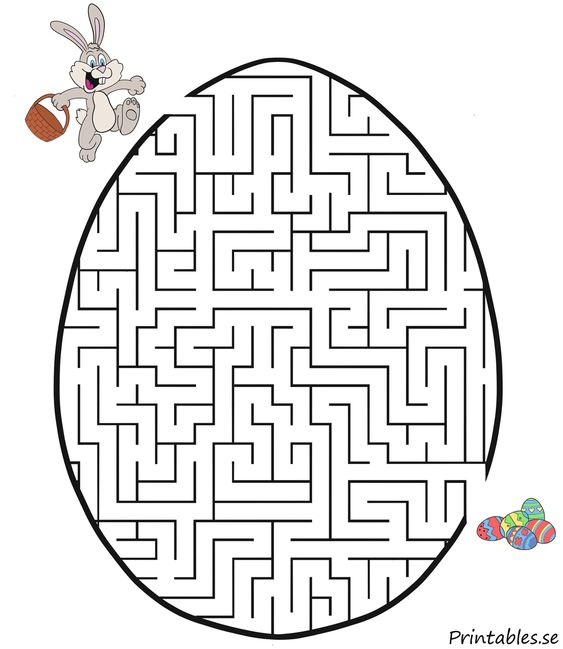 